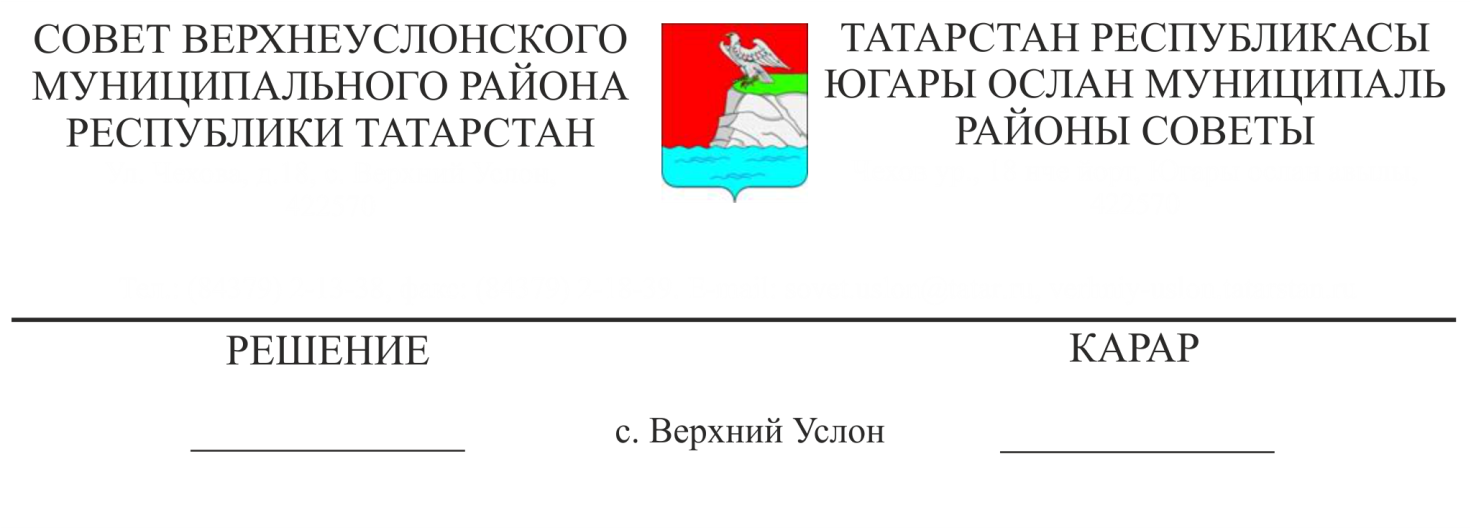 Об утверждении Положения о статусе депутата Совета Верхнеуслонского муниципального районаВ соответствии с Федеральными законами от 6 октября 2003 года № 131-ФЗ «Об общих принципах организации местного самоуправления в Российской Федерации», Законом Республики Татарстан от 28 июля 2004 года № 45-ЗРТ «О местном самоуправлении в Республике Татарстан», Уставом Верхнеуслонского муниципального района, СоветВерхнеуслонского муниципального района  решил:1. Утвердить Положение о статусе депутата Совета Верхнеуслонского муниципального района (Приложение № 1).2. Признать утратившими силу:-  решение Совета Верхнеуслонского муниципального района от 25.04.2018 года № 33-361 «Об утверждении Положения о статусе депутата Совета Верхнеуслонского муниципального района»; - решение Совета Верхнеуслонского муниципального района от 23.03.2020 года № 56-639 «О внесении изменений в Положение о статусе депутата Совета Верхнеуслонского муниципального района»;- решение Совета Верхнеуслонского муниципального района от 19.08.2019 года № 48-542 «О внесении изменений в Положение о статусе депутата Совета Верхнеуслонского муниципального района»;- решение Совета Верхнеуслонского муниципального района от 23.03.2020 года № 56-639 «О внесении изменений в Положение о статусе депутата Совета Верхнеуслонского муниципального района»;- решение Совета Верхнеуслонского муниципального района от 26.07.2021 года № 12-138 «О внесении изменений в Положение о статусе депутата Совета Верхнеуслонского муниципального района»;3. Разместить настоящее решение  на Официальном портале правовой информации Республики Татарстан в информационно-телекоммуникационной сети Интернет, а также на официальном сайте Верхнеуслонского муниципального района.        4. Контроль за исполнением настоящего Решения возложить на постоянную  комиссию Совета Верхнеуслонского муниципального района по законности, правопорядку и регламенту. Председатель  Совета,Глава Верхнеуслонского муниципального района                                                М.Г. ЗиатдиновПриложение № 1 к решению Совета Верхнеуслонского муниципального района от «__» сентября 2022 года № ________Положениео статусе депутата Совета Верхнеуслонского  муниципального районаНастоящее Положение определяет права и обязанности депутата Совета Верхнеуслонского муниципального района, а также основные правовые и социальные гарантии при осуществлении депутатом своих полномочий.Статья 1. Правовая основа статуса депутата Совета Верхнеуслонского муниципального района1. Статус депутата Совета Верхнеуслонского муниципального района (далее – депутат) устанавливается в соответствии с Конституцией Российской Федерации, федеральными законами, Конституцией Республики Татарстан, законами Республики Татарстан, Уставом Верхнеуслонского муниципального района, настоящим Положением.2. Органы местного самоуправления создают условия для эффективной реализации депутатом своих прав и обязанностей. Статья 2. Срок полномочий депутата1. Полномочия депутата начинается со дня его избрания и прекращаются со дня начала работы Совета Верхнеуслонского муниципального района нового созыва, за исключением случаев, предусмотренных статьей 3 настоящего Положения.2. Срок полномочий депутата устанавливается Уставом Верхнеуслонского муниципального района в соответствии с Федеральным законом от 6 октября 2003 года № 131-ФЗ  «Об общих принципах организации местного самоуправления в Российской Федерации».Статья 3. Досрочное прекращение полномочий депутата1. Полномочия депутата прекращаются досрочно в случае:1) смерти;2) отставки по собственному желанию;3) признания судом недееспособным или ограниченно дееспособным;4) признания судом безвестно отсутствующим или объявления умершим;5) вступления в отношении него в законную силу обвинительного приговора суда; 6) выезда за пределы Российской Федерации на постоянное место жительства;7) прекращения гражданства Российской Федерации либо гражданства иностранного государства-участника международного договора Российской Федерации, в соответствии с которым иностранный гражданин имеет право быть избранным в органы местного самоуправления, наличия гражданства (подданства) иностранного государства либо вида на жительство или иного документа, подтверждающего право на постоянное проживание на территории иностранного государства гражданина Российской Федерации либо иностранного гражданина, имеющего право на основании международного договора Российской Федерации быть избранным в органы местного самоуправления, если иное не предусмотрено международным договором Российской Федерации;8) отзыва избирателями;9) досрочного прекращения полномочий соответствующего органа местного самоуправления;10) призыва на военную службу или направления на заменяющую                                    ее альтернативную гражданскую службу;11) в случае несоблюдения ограничений, установленных Федеральным законом от 6 октября 2003 года № 131-ФЗ «Об общих принципах организации местного самоуправления в Российской Федерации»;12) в иных случаях, предусмотренных Федеральным законом                                                     от 6 октября 2003 года № 131-ФЗ «Об общих принципах организации местного самоуправления в Российской Федерации» и иными федеральными законами.2. Решение Совета Верхнеуслонского муниципального района о досрочном прекращении полномочий депутата принимается не позднее чем через 30 дней со дня появления основания для досрочного прекращения полномочий, а если это основание появилось в период между сессиями_______(наименование представительного органа муниципального образования) представительного органа муниципального образования, - не позднее чем через три месяца со дня появления такого основания.3. В случае обращения Президента Республики Татарстан с заявлением о досрочном прекращении полномочий депутата днем появления основания для досрочного прекращения полномочий является день поступления в Совет Верхнеуслонского муниципального района  данного заявления.Статья 4. Удостоверение и нагрудный знак депутата1. Депутат имеет удостоверение, являющееся его основным документом, подтверждающим личность и полномочия депутата Совета Верхнеуслонского муниципального района, а также нагрудный знак, которыми он пользуется                           в течение срока своих полномочий.2. Положение об удостоверении и нагрудном знаке депутата, их описание утверждаются Советом Верхнеуслонского муниципального района.Статья 5. Условия осуществления депутатом своих полномочий1. Депутат осуществляет депутатскую деятельность на неосвобожденной основе, совмещая свою депутатскую деятельность с выполнением трудовых и служебных обязанностей по месту основной работы, за исключением случаев, установленных Уставом Верхнеуслонского муниципального района.Статья 6. Формы деятельности депутата1. Формами деятельности депутата являются:а) участие в заседаниях Совета Верхнеуслонского муниципального района;б) участие в работе комиссий Совета Верхнеуслонского муниципального района;в) внесение на рассмотрение Совета Верхнеуслонского муниципального района проектов решений Совета Верхнеуслонского муниципального района;г) внесение депутатского запроса;д) направление депутатского обращения;е) внесение предложений в органы государственной власти, органы местного самоуправления, общественные объединения и их должностным лицам;ж) обращение к соответствующим должностным лицам с требованием принять меры по немедленному пресечению выявленного нарушения прав граждан;з) работа с избирателями;и) участие в работе депутатских объединений – фракций и депутатских групп;к) участие в организации территориального общественного самоуправления.2. Деятельность депутата может осуществляться также в иных формах, предусмотренных федеральными законами, Конституцией и законами Республики Татарстан, Уставом Верхнеуслонского муниципального района, Регламентом Совета Верхнеуслонского муниципального района, иными муниципальными актами.Статья 7. Участие депутата в заседаниях Совета Верхнеуслонского муниципального района1. Депутат лично участвует в заседаниях Совета Верхнеуслонского муниципального района.2. Депутат своевременно информируется о времени и месте проведения заседаний Совета Верхнеуслонского муниципального района, о вопросах, вносимых на рассмотрение, а также получает все необходимые материалы по данным вопросам в соответствии с Регламентом Совета Верхнеуслонского муниципального района.При невозможности присутствовать на заседании Совета Верхнеуслонского муниципального района депутат заблаговременно информирует об этом председателя Совета Верхнеуслонского муниципального района.3. Депутат вправе:1) избирать и быть избранным в комиссии и на соответствующие должности                   в Совете Верхнеуслонского муниципального района);2) предлагать вопросы для рассмотрения в Совете Верхнеуслонского муниципального района;3) высказывать мнение по вопросам формирования создаваемых в Совете Верхнеуслонского муниципального района органов  и кандидатурам должностных лиц, избираемых (назначаемых, согласуемых) Советом Верхнеуслонского муниципального района4) вносить проекты правовых актов в Совет Верхнеуслонского муниципального района в порядке реализации правотворческой инициативы;5) вносить предложения и замечания по повестке дня, по порядку рассмотрения и существу обсуждаемых вопросов, поправки к проектам решений и другим актам Совета Верхнеуслонского муниципального района;6) вносить предложения о заслушивании на заседании Совета Верхнеуслонского муниципального района внеочередного отчета или информации любого органа или должностного лица, подотчетного или подконтрольного Совету Верхнеуслонского муниципального района;7) участвовать в прениях в порядке, установленном Регламентом Совета Верхнеуслонского муниципального района;8) оглашать на заседаниях Совета Верхнеуслонского муниципального района обращения граждан, имеющие, по его мнению, общественное значение;9) выступать с обоснованием своих предложений и по мотивам голосования, давать справки и разъяснения;10) знакомиться с содержанием протоколов заседаний Совета Верхнеуслонского муниципального района.4. Предложения и замечания, высказанные депутатом на заседании Совета Верхнеуслонского муниципального района рассматриваются и обсуждаются соответствующей комиссией Совета Верхнеуслонского муниципального района.Статья 8. Участие депутата в работе постоянных и временных комиссий Совета Верхнеуслонского муниципального района.1. Депутат принимает личное участие в работе комиссий Совета Верхнеуслонского муниципального района, членом которых он является, вносит предложения, участвует в обсуждении рассматриваемых вопросов и принятии решений.2. Депутат может принимать участие в работе комиссий, членом которых                       он не является, вносить предложения, участвовать в обсуждении рассматриваемых вопросов и принятии решений с правом совещательного голоса.Статья 9. Участие депутата в выполнении поручений  Совета Верхнеуслонского муниципального района и его комиссий1. Депутат обязан выполнять поручения Совета Верхнеуслонского муниципального района и его комиссий, данные в пределах их компетенции.2. По поручению Совета Верхнеуслонского муниципального района или его комиссий депутат участвует в проверках исполнения решений Совета Верхнеуслонского муниципального района органами  и должностными лицами местного самоуправления, организациями независимо  от их организационно-правовых форм и форм собственности, находящимися в границах муниципального района.3. О результатах выполнения поручения депутат информирует Совет Верхнеуслонского муниципального района или его комиссии.Статья 10. Депутатский запрос1. Депутат на заседаниях Совета Верхнеуслонского муниципального района имеет право обратиться с депутатским запросом в органы местного самоуправления, к должностным лицам органов местного самоуправления, руководителям других органов, образуемых или избираемых Советом Верхнеуслонского муниципального района, руководителям муниципальных предприятий и учреждений, расположенных на территории Верхнеуслонского муниципального района, по вопросам, входящим в их компетенцию.2. Депутатский запрос - обращение депутата, которое признается депутатским запросом по решению Совета Верхнеуслонского муниципального района. Предложение о депутатском запросе вносится депутатом или группой депутатов в письменной форме и оглашается на заседании Совета Верхнеуслонского муниципального района в порядке, установленном Регламентом Совета Верхнеуслонского муниципального района.3. Орган местного самоуправления, должностное лицо, руководитель муниципального предприятия или учреждения, которому направлен депутатский запрос, обязан дать ответ на него в письменной форме не позднее чем через ___ дней со дня получения или в иной установленный Советом Верхнеуслонского муниципального района срок. Ответ должен быть подписан руководителем органа, должностным лицом, руководителем муниципального предприятия или учреждения, которому направлен депутатский запрос, либо лицом, временно исполняющим его обязанности.4. Инициатор запроса имеет право принимать непосредственное участие                            в рассмотрении поставленных в запросе вопросов. О дне их рассмотрения инициатор запроса извещается заблаговременно, но не позднее чем за три дня до дня рассмотрения вопроса.5. Совет Верхнеуслонского муниципального района вправе обязать орган местного самоуправления, должностное лицо органа местного самоуправления, руководителя муниципального предприятия или учреждения представить к установленному Советом Верхнеуслонского муниципального района сроку письменный ответ о выполнении решения, принятого по запросу депутата.Статья 11. Депутатское обращение1. Депутатским обращением считается обращение депутата в письменной форме в органы государственной власти, органы местного самоуправления, к должностным лицам указанных органов, руководителям муниципальных предприятий и учреждений, в организации независимо от их организационно-правовой формы и общественные объединения, расположенные на территории муниципального района, по вопросам, входящим в их компетенцию, с целью получения информации и сведений, связанных с его депутатской деятельностью.2. Депутатское обращение оформляется на депутатском бланке и направляется депутатом самостоятельно.3. Рассмотрение депутатских обращений должностными лицами органов государственной власти, органов местного самоуправления, организациями независимо от их организационно-правовой формы и общественными объединениями осуществляется в порядке и сроки, установленные действующим законодательством.4. Ответ на депутатское обращение должен быть по существу поставленных                             в обращении вопросов и подписан должностным лицом, к которому направлено обращение, либо уполномоченным на то лицом.Статья 12. Взаимоотношения депутата с избирателями1. Депутат поддерживает связь с избирателями избирательного округа, а также с коллективами предприятий, организациями, государственными и иными органами.2. Депутат рассматривает обращения избирателей, ведет прием граждан, вносит предложения в соответствующие органы государственной власти, органы местного самоуправления и общественные объединения, а также не реже одного раза в месяц проводит прием избирателей.3. Депутат информирует избирателей о своей деятельности во время встреч                         с ними, а также через средства массовой информации.4. Депутат принимает меры по обеспечению прав, свобод и законных интересов избирателей:рассматривает поступившие от них предложения, жалобы, способствует                в пределах своих полномочий правильному решению содержащихся в них вопросов;ведет прием граждан;изучает общественное мнение и при необходимости вносит предложения                                      в соответствующие органы государственной власти, органы местного самоуправления.5. Встречи депутатов с избирателями проводятся в специально отведенных местах, помещениях, внутридворовых территориях, перечень и порядок предоставления которых определен _______(наименование органа местного самоуправления, утвердившего названный перечень и порядок предоставления мест и помещений).Встречи депутата с избирателями в форме публичного мероприятия проводятся в соответствии с законодательством Российской Федерации о собраниях, митингах, демонстрациях, шествиях и пикетированиях.  Статья 13. Участие депутата в работе депутатских объединений1. Депутат Совета Верхнеуслонского муниципального района вправе входить в состав депутатской фракции или группы, создаваемой для совместной деятельности и выражения позиции по рассматриваемым вопросам.2. Порядок создания, регистрации и деятельности фракций и иных депутатских объединений устанавливается Регламентом Совета Верхнеуслонского муниципального района.Статья 14. Взаимоотношения депутата с органами и должностными лицами местного самоуправления1. Депутат обладает всей полнотой прав, обеспечивающих его активное участие в деятельности Совета Верхнеуслонского муниципального района, его органов.2. Совет Верхнеуслонского муниципального района вправе заслушать сообщение депутата о его работе в избирательном округе, о выполнении им решений и поручений Совета Верхнеуслонского муниципального района, его органов.3. Органы местного самоуправления и его должностные лица оказывают депутату необходимую помощь в его работе, информируют депутата о деятельности органов местного самоуправления, о ходе выполнения программ экономического и социального развития, о мерах, принятых по критическим замечаниям и предложениям депутата, содействуют изучению депутатом законодательства, практики работы представительных органов муниципальных района, общественного мнения.Статья 15. Право депутата на прием должностными лицамиПо вопросам своей деятельности депутат пользуется правом внеочередного приема должностными лицами органов местного самоуправления, предприятий, организаций, учреждений муниципальных форм собственности на территории Верхнеуслонского муниципального районаСтатья 16. Право депутата на получение и распространение информацииДепутат имеет право на получение от органов местного самоуправления, муниципальных организаций и их должностных лиц информации по вопросам, связанным с его депутатской деятельностью, не являющейся охраняемой законом тайной.Статья 17. Обязанности депутата1. Депутат обязан:1) соблюдать при осуществлении своей деятельности Конституцию Российской Федерации, федеральные законы, Конституцию Республики Татарстан, законы Республики Татарстан, Устав города, иные муниципальные правовые акты;2) обеспечивать соблюдение и защиту прав и законных интересов граждан;3) регулярно, не реже одного раза в месяц, проводить прием избирателей;4) своевременно рассматривать обращения граждан, организаций независимо от их организационно-правовой формы, общественных объединений, органов государственной власти, органов местного самоуправления и давать на них ответы                              в пределах своей компетенции;5) отчитываться перед избирателями непосредственно на встречах не реже одного раза в год;6) соблюдать ограничения, связанные с осуществлением полномочий депутата;7) соблюдать ограничения, запреты, исполнять обязанности, установленные Федеральным законом от 25 декабря 2008 года № 273-ФЗ «О противодействии коррупции» и другими федеральными законами;8) соблюдать нормы морали и депутатской этики;9) хранить государственную и иную охраняемую законом тайну, а также                 не разглашать сведения, затрагивающие частную жизнь, честь и достоинство граждан, ставшие ему известными в связи с осуществлением полномочий депутата;10) ежегодно не позднее 30 апреля года, следующего за отчетным финансовым годом, обязан представить сведения о своих доходах, расходах, об имуществе                          и обязательствах имущественного характера, а также сведения о доходах, расходах, об имуществе и обязательствах имущественного характера своих супруги (супруга) и несовершеннолетних детей в соответствии с действующим законодательством.2. Депутат выполняет иные обязанности, возложенные на него федеральными законами, законами Республики Татарстан, Уставом района и иными муниципальными правовыми актами.Статья 18. Ограничения, связанные с осуществлением полномочий депутата1. Осуществляющий свои полномочия на постоянной основе депутат не вправе:1) заниматься предпринимательской деятельностью лично или через доверенных лиц;2) участвовать в управлении коммерческой или некоммерческой организацией, за исключением следующих случаев:а) участие на безвозмездной основе в управлении политической партией, органом профессионального союза, в том числе выборным органом первичной профсоюзной организации, созданной в органе местного самоуправления, аппарате избирательной комиссии муниципального образования, участие  в съезде (конференции) или на общем собрании иной общественной организации, жилищного, жилищно-строительного, гаражного кооперативов, товарищества собственников недвижимости;б) участие на безвозмездной основе в управлении некоммерческой организацией (кроме участия в управлении политической партии, органом профессионального союза, в том числе выборным органом первичной профсоюзной организацией, созданной в органе местного самоуправления, аппарате избирательной комиссии муниципального образования, участия в съезде (конференции) или общем собрании иной общественной организации, жилищного, жилищно-строительного, гаражного кооперативов, товарищества собственников недвижимости) с предварительного уведомления Президента Республики Татарстан в порядке, установленном законом Республики Татарстан;в) представление на безвозмездной основе интересов муниципального образования в Ассоциации Совет муниципальных образований Республики Татарстан», иных объединениях муниципальных образований, а также в их органах управления;г) представление на безвозмездной основе интересов муниципального образования в органах управления и ревизионной комиссии организации, учредителем (акционером, участником) которой является муниципальное образование, в соответствии с муниципальными правовыми актами, определяющими порядок осуществления от имени муниципального образования полномочий учредителя организации либо порядок управления находящимися                              в муниципальной собственности акциями (долями в уставном капитале);д) иные случаи, предусмотренные федеральными законами;3) заниматься иной оплачиваемой деятельностью, за исключением преподавательской, научной и иной творческой деятельности. При этом преподавательская, научная и иная творческая деятельность не может финансироваться исключительно за счет средств иностранных государств, международных и иностранных организаций, иностранных граждан и лиц без гражданства, если иное не предусмотрено международным договором Российской Федерации или законодательством Российской Федерации;4) входить в состав органов управления, попечительских или наблюдательных советов, иных органов иностранных некоммерческих неправительственных организаций и действующих на территории Российской Федерации их структурных подразделений, если иное не предусмотрено международным договором Российской Федерации или законодательством Российской Федерации.2. Депутат, осуществляющий полномочия на постоянной основе, не может участвовать в качестве защитника или представителя (кроме случаев законного представительства) по гражданскому административному или уголовному делу либо делу об административном правонарушении.Статья 19. Депутатская этика1. Депутат должен строго соблюдать нормы закона, этики и морали,                                 в том числе:1) соблюдать дисциплину и регламент, установленный на заседаниях Совета Верхнеуслонского муниципального района;2) проявлять терпимость и уважение к чужому мнению, не допускать неуважительного отношения к другим депутатам, должностным лицам и гражданам, с которыми он вступает в отношения в связи с исполнением депутатских полномочий;3) не разглашать и не использовать в целях, не связанных с депутатской деятельностью, сведения, ставшие ему известными в связи с исполнением депутатских полномочий, если эти сведения составляют государственную, служебную, коммерческую, личную или иную охраняемую законом тайну;4) воздерживаться от участия в работе органов местного самоуправления и не использовать статус депутата для оказания влияния на деятельность органов местного самоуправления, организаций, должностных лиц, муниципальных служащих и граждан при решении вопросов, касающихся его лично или его близких родственников;5) воздерживаться от действий, заявлений, поступков, которые могли бы вызвать сомнение в объективном исполнении депутатских обязанностей, а также избегать конфликтных ситуаций, способных нанести ущерб его репутации или авторитету Совета Верхнеуслонского муниципального района;6) при возникновении личной заинтересованности при исполнении обязанностей, которая приводит или может привести к конфликту интересов - сообщать об этом в Совет Верхнеуслонского муниципального района, в порядке, утвержденном решением Совета Верхнеуслонского муниципального района, и выполнять его решения, направленные на предотвращение конфликта интересов;7) соблюдать установленные Советом Верхнеуслонского муниципального района правила публичных выступлений.2. В случае нарушения депутатской этики вопрос о поведении депутата                                      по поручению Совета Верхнеуслонского муниципального района рассматривается соответствующей комиссией.Статья 20. Гарантии осуществления депутатской деятельности1. Материальные и иные гарантии осуществления депутатской деятельности устанавливаются законодательством, Уставом Верхнеуслонского муниципального района, муниципальными нормативными правовыми актами Совета Верхнеуслонского муниципального района.2. Гарантии прав депутата при привлечении их к уголовной                                          или административной ответственности, задержании, аресте, обыске, допросе, совершении в отношении них иных уголовно-процессуальных и административно-процессуальных действий, а также при проведении оперативно-розыскных мероприятий в отношении депутатов, занимаемого ими жилого и (или) служебного помещения, их багажа, личных и служебных транспортных средств, переписки, используемых ими средств связи, принадлежащих им документов устанавливаются федеральными законами.3. Депутат не может быть привлечен к уголовной или административной ответственности за высказанное мнение, позицию, выраженную при голосовании, и другие действия, соответствующие его статусу, в том числе по истечении срока его полномочий. Данное положение не распространяется на случаи, когда депутатом были допущены публичные оскорбления, клевета или иные нарушения, ответственность за которые предусмотрена федеральным законом._____________________________________